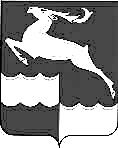 АДМИНИСТРАЦИЯНЕДОКУРСКОГО  СЕЛЬСОВЕТА                                                                                                          КЕЖЕМСКОГО  РАЙОНА  КРАСНОЯРСКОГО  КРАЯПОСТАНОВЛЕНИЕ13 ноября 2020 г                          п.    Недокура                                           №  43-пОб основных  направлениях  бюджетной и налоговой политики муниципального образования  Недокурский сельсовет Кежемского района Красноярского края на 2021 год и плановый период 2022-2023 годов        В целях своевременного и качественного составления проекта бюджета на 2021 год и плановый период 2022-2023 годов, в соответствии с пунктом 2 статьи 172 Бюджетного кодекса Российской Федерации и Положением о бюджетном процессе в муниципальном образовании Недокурский сельсовет, утвержденным решением Недокурского сельского совета депутатов Кежемского района Красноярского края от 08.11.2013  года № 44-195 р (ред. от 17.10.2017 № 21-95 р), руководствуясь Уставом муниципального образования ПОСТАНОВЛЯЮ:Утвердить:1.1. Основные направления бюджетной политики  Недокурского  сельсовета на 2021 год и плановый период 2022-2023 годов, согласно приложению № 1;1.2. Основные направления налоговой политики  Недокурского  сельсовета на 2021 год и плановый период 2022-2023 годов, согласно приложению № 2;      2. Администрации Недокурского  сельсовета обеспечить соблюдение основных направлений бюджетной, налоговой политики на 2021 год и плановый период 2022-2023 годов.      3. Контроль за исполнением постановления оставляю за собой.      4. Настоящее постановление вступает в силу после  официального  опубликования  в периодическом издании «Недокурская газета» и распространяется на правоотношения возникшие с 01.01.2021 г. Глава Недокурского  сельсовета                                                         В.И. Просовая                                                   Приложение № 1Основные направления бюджетной политикимуниципального образования Недокурский сельсовет Кежемского района Красноярского края на 2021 год и на плановый период  2022 и 2023 годовОсновные цели и задачи бюджетной политики на 2021– 2023 годовЦелью основных направлений бюджетной политики является описание основных подходов к формированию проекта бюджета  Недокурского сельсовета Кежемского района Красноярского края на 2021-2023 годы, а также обеспечение прозрачности и открытости бюджетного планирования.        Основные направления бюджетной политики сохраняют преемственность целей и задач, определенных в 2020 году. В рамках бюджетной политики необходимо добиться сбалансированности бюджета  Недокурского сельсовета Кежемского района Красноярского края. С этой целью требуется реализовать задачи, поставленные в поручении Президента Российской Федерации от 11 марта 2015 года № Пр-417ГС о принятии исчерпывающих мер по сокращению дефицита бюджета. Необходимо обеспечить рост доходов и повышение эффективности бюджетных расходов муниципального образования. Работа по увеличению бюджетных доходов, обеспеченному реальным ростом экономики и стабильностью налоговых условий, будет способствовать решению задач в большем объеме в рамках полномочий  Недокурского сельсовета Кежемского района Красноярского края. При этом следует реально оценивать возможности бюджета Недокурского сельсовета Кежемского района Красноярского края по принятию новых расходных обязательств (исходя из доходов бюджета) и, соответственно, максимально четко планировать расходы бюджета Недокурского сельсовета Кежемского района Красноярского края для концентрации бюджетных ресурсов на приоритетных направлениях.Повышение эффективности бюджетных расходов позволит оптимизировать бюджетные ассигнования с направлением высвобождающихся ресурсов на решение  вопросов местного значения. Цель проведения данной работы - выполнить поручение Президента Российской Федерации, содержащееся в Послании Федеральному Собранию Российской Федерации от 04 декабря 2014 года, о сокращении расходов бюджета на 5% ежегодно за счет снижения неэффективных трат, включая расходы на обеспечение органов местного самоуправления.Основными задачами по повышению эффективности бюджетных расходов остаются обеспечение результативности имеющихся инструментов программно-целевого управления, создание условий для улучшения качества предоставления муниципальных услуг. Минимизация принятия новых расходных обязательств сельсовета исходя из обоснованности социальной и бюджетной эффективности их реализации;повышение эффективности и сдерживание роста расходов бюджета сельсовета;снижение административных барьеров при предоставлении администрацией сельсовета муниципальных услуг, в том числе в электронной форме;повышение эффективности осуществления закупок товаров, работ, услуг для обеспечения нужд сельсовета;совершенствование механизмов осуществления внутреннего муниципального финансового контроля в сфере бюджетных правоотношений;повышение эффективности и качества осуществления внутреннего финансового контроля, способствующего снижению бюджетных рисков при составлении и исполнении бюджета сельсовета.     Будет продолжена работа по ограничению расходов на аппарат управления органов местного самоуправления  Недокурского сельсовета Кежемского района Красноярского края, в том числе финансовое обеспечение расходов на оплату труда работников будет осуществляться исходя из фактической численности.     В соответствии со статьей 184.1 Бюджетного кодекса Российской Федерации в составе расходов бюджета Недокурского сельского поселения предусмотрены условно утверждаемые расходы, которые составят в 2022 году не менее 2,5% от общего объема расходов 2022 года и в 2023 году не менее 5,0 % от общего объема расходов 2023 года. Среднесрочные приоритеты муниципальных программ и направлений деятельностиВ соответствии с Посланием Президента Российской Федерации Федеральному Собранию Российской Федерации от 03 декабря 2015 года каждый бюджетный цикл надо начинать с четкой фиксации приоритетов.Главным приоритетом бюджетной политики в сфере расходов остается финансовое обеспечение «майских» Указов Президента Российской Федерации (2012 года).           Приоритетным мероприятием является реализация мероприятий   по переселению граждан из жилищного фонда, признанного непригодным для проживания, аварийным, подлежащим сносу.Будет продолжена работа по переходу на «эффективный контракт», включающий показатели и критерии оценки эффективности деятельности работника для назначения стимулирующих выплат в зависимости от результатов труда и качества оказываемых муниципальных услуг.При формировании расходной части бюджета  Недокурского сельсовета Кежемского района Красноярского края на 2021-2023 годов предлагается особое внимание уделить следующим ключевым вопросам: В сфере физической культуры и спортаБюджетная политика поселения в сфере физической культуры и спорта на 2021-2023 годов направлена на создание условий, обеспечивающих возможность для населения сельского поселения вести здоровый образ жизни, и на расширение возможностей для участия в физкультурно-массовых и спортивных мероприятиях всех групп населения. В сфере жилищно-коммунального хозяйстваВ 2021-2023 году необходимо провести мероприятия, направленные на  энергосбережение и повышение энергетической эффективности использования электрической энергии при эксплуатации объектов наружного освещения  Недокурского сельсовета Кежемского района Красноярского края, оснастить линии уличного освещения приборами учета, а также обеспечить надлежащую эксплуатацию этих приборов, их сохранность и своевременную замену.      Продолжится реализация муниципальных  программ сельского поселения в сфере жилищно-коммунального хозяйства по расходам на благоустройство. В сфере муниципального управленияСледует обеспечить неукоснительное выполнение требований Бюджетного кодекса Российской Федерации, касающихся ограничения расходов на органы местного самоуправления. В связи с этим в 2021 году и плановом периоде предлагается:-не допускать увеличения численности органов местного самоуправления сельского поселения,-все изменения структуры и штатов этих органов следует производить в пределах существующей численности.Бюджетная политика в сфере муниципального управления будет направлена на:- оптимизацию расходов на содержание органов местного самоуправления;- соблюдение установленных нормативов формирования расходов на обеспечение деятельности органов МСУ;- повышение эффективности деятельности органов исполнительной власти за счет внедрения автоматизированных информационных систем;- повышение качества и оперативности предоставления муниципальных услуг гражданам и организациям.Планируется финансовое обеспечение обязательств по официальному опубликованию нормативно–правовых актов органов местного самоуправления.В сфере обеспечения первичных мер пожарной безопасности Для решения вопросов защиты населения и территории сельского поселения от пожаров в бюджете сельского поселения будут предусмотрены средства на противопожарные мероприятия.Политика в области межбюджетных отношений.В сфере межбюджетных отношений предусматривается реализация комплекса мер, направленных на повышение эффективности межбюджетных трансфертов.      На 2021 год и на плановый период 2022-2023 годов в соответствии с заключенными соглашениями будет производится передача исполнения ряда вопросов местного значения  Недокурским сельским поселением в муниципальный район за счет средств межбюджетных трансфертов.Основные направления долговой политикиНедокурского сельсовета Кежемского района Красноярского края на 2021 год и на плановый период 2022 и 2023 годовВ 2020 году и предыдущие годы муниципальные заимствования сельским поселением не осуществлялись. В 2021-2023 годах будет продолжено проведение взвешенной политики в области управления муниципальным долгом. В случае необходимости в 2021-2023 годах привлечения муниципальных заимствований обязательным условием будет являться соблюдение установленных Бюджетным кодексом Российской Федерации предельных размеров муниципального долга и расходов на его обслуживание,  определение потенциала долговой емкости бюджета, а также экономически безопасного уровня муниципального долга и муниципальных заимствований.Совершенствование управления исполнением 
бюджета Недокурского сельсовета Кежемского района Красноярского края   Управление исполнением  бюджета Недокурского сельсовета Кежемского района Красноярского края в первую очередь ориентировано на повышение эффективности и строгое соблюдение бюджетной дисциплины всеми участниками бюджетного процесса, включая:-эффективное управление ликвидностью местного бюджета;-исполнение местного бюджета на основе кассового плана;-планирование кассовых разрывов и резервов их покрытия;- принятие главными распорядителями бюджетных средств обязательств только в пределах доведенных до них лимитов бюджетных обязательств;-обеспечение жесткого контроля за отсутствием кредиторской задолженности по принятым обязательствам, в первую очередь по заработной плате, коммунальным услугам и социальным выплатам;-совершенствование системы администрирования доходов   местного
бюджета;-повышение качества бюджетного учета и бюджетной отчетности;-контроль за целевым и эффективным использованием бюджетных
средств;-использование информационных систем (подсистем) для планирования бюджетных ассигнований на оказание услуг (выполнение работ) с учетом показателей муниципального задания.Политика в области финансового контроля   В связи с ограниченностью бюджетных ресурсов необходимо соблюдение принципов результативности и эффективности использования бюджетных средств. При этом особую значимость приобретает муниципальный  финансовый  контроль  за  исполнением  бюджета, как предварительный и текущий, так и последующий.     Деятельность администрации Недокурского сельсовета Кежемского района Красноярского края в сфере финансового контроля как и прежде будет направлена на:усиление  контроля за эффективным управлением и распоряжением
имуществом,   находящимся   в   муниципальной   собственности, поступлением в местный бюджет средств от его использования и распоряжения, в том числе зачисляемых в состав доходов  и  источников финансирования дефицита районного бюджета;усиление контроля за размещением заказов и исполнением контрактов, заключенных   по   итогам   таких   размещений,   в   целях   эффективного использования средств местного бюджета и внебюджетных источников финансирования муниципальных учреждений Недокурского сельсовета Кежемского района Красноярского края.   Стимулом к повышению качества муниципального финансового контроля должны стать разработанные критерии его эффективности и результативности, а также система регулярной оценки качества контрольной деятельности.   Наряду с повышением требований к качеству муниципального финансового контроля необходимо усилить ответственность должностных лиц, допускающих повторные финансовые нарушения.Приложение № 2Основные направления налоговой политикимуниципального образования Недокурский сельсовет Кежемского района Красноярского края на 2021 год и на плановый период  2022 и 2023 годов      Налоговая политика поселения определена с учетом определены с учетом действующих норм и планируемых изменений федерального и регионального законодательства, а также преемственности ранее поставленных задач:    Основными направлениями налоговой политики являются:- обеспечение неизменности налоговой политики;- расширение налогооблагаемой базы на основе роста  денежных доходов населения;-усиление мер по укреплению налоговой дисциплины налогоплательщиков.   Основными направлениями налоговой политики на 2021 год и плановый период 2022 и 2023 годов, предусматривается:-обеспечение роста доходов местного бюджета за счет улучшения администрирования уже существующих налогов;- сверка и актуализация баз данных, которые используются в целях налогообложения;проведение инвентаризации налоговых льгот по налогу на имущество физических лиц и земельному налогу;- продолжение работы по взаимодействию с организациями, допускающими выплату заработной платы ниже установленного в Кежемском районе прожиточного минимума для трудоспособного населения, совершенствования методов взаимодействия по легализации «теневой» заработной платы;- продолжение работы по повышению эффективности использования муниципального имущества с целью увеличения поступлений в бюджет неналоговых доходов;-проведение  разъяснительной работы с физическими лицами о необходимости регистрации объектов недвижимости в органах, осуществляющих регистрацию прав на недвижимое имущество и сделок с ним.С целью повышения качества администрирования доходных источников начиная с составления и исполнения бюджета Недокурского сельсовета Кежемского района Красноярского края на 2021 год и на плановый период 2022 и 2023 годов, планируется формирование и ведение реестра источников доходов бюджета Недокурского сельсовета Кежемского района Красноярского края, который представляет собой свод информации о доходах бюджета поселения в разрезе доходных источников.   Налоговая политика Недокурского сельсовета Кежемского района Красноярского края на 2021 - 2023 годов будет отражать преемственность ранее поставленных целей и задач в области доходов и будет направлена на сохранение и развитие налоговой базы в сложившихся экономических условиях. Главной целью налоговой политики являются обеспечение социальной и экономической стабильности, сбалансированности и устойчивости бюджета.   Исходя из поставленных целей, главной задачей налоговой политики Недокурского сельсовета Кежемского района Красноярского края  является увеличение доходной части бюджета. Основными источниками роста налоговых поступлений может стать, как повышение налоговых ставок, изменение правил исчисления и уплаты отдельных налогов, так и принятие мер в области налогового администрирования. Отдельным направлением политики в области повышения доходного потенциала налоговой системы будет являться оптимизация существующей системы налоговых льгот и освобождений, а также ликвидация имеющихся возможностей для уклонения от налогообложения.   В соответствии  со статьей 139 Бюджетного кодекса Российской Федерации формирование перечня расходных обязательств муниципальных образований, возникающих при выполнении полномочий органов местного самоуправления по вопросам местного значения, в целях софинансирования которых предоставляются субсидии из краевого бюджета на 2021 – 2023 годов,  будет производиться с установлением целевых показателей результативности предоставления субсидий и их значений на весь бюджетный период.   Достижение указанной задачи будет осуществляться  за счет реализации  мероприятий по следующим направлениям:      1.Повышение  собираемости налогов за счет улучшения налогового администрирования:- совершенствование налогового учета и налоговой статистики;- содействие налоговой  дисциплины;- проведение адресной работы с организациями, имеющими задолженность по налогам;        2. Систематизация действующих налоговых льгот и оценка их эффективности через:определение степени результативности налоговых льгот;-	проведение инвентаризации действующих налоговых льгот   по налогу на имущество физических лиц и земельному налогу с учетом принятия решения об их пролонгации или отмене по результатам проведенного анализа результативности.       3. Продолжение работы по повышению эффективности использования муниципального имущества с целью увеличения поступлений в местный бюджет неналоговых доходов по средствам:- формирования земельных участков для вовлечения в хозяйственный оборот;- проведение работы по недопущению самовольного захвата земельных участков или использования земельных участков без оформления в установленном  порядке правоустанавливающих документов на землю  и привлечению по выявленным  фактам к ответственности;-  осуществление  контроля за соблюдением условий заключенных договоров аренды, проведение претензионной работы с неплательщиками;- активизации работы по распоряжению земельными участками, государственная собственность на которые не разграничена.    4. Изменение налогового законодательства, в том числе:  - пересмотр ставок земельного налога и налога на имущество физических лиц;Определение параметров налоговых и неналоговых доходов бюджетаНедокурского сельского поселения на 2021-2023 годов.	В основу формирования налоговой политики поселения на 2021 год и среднесрочную перспективу до 2023 года положены показатели прогноза социально-экономического развития  Недокурского сельского поселения на 2021-2023 годов.Бюджетная политика в области расходов в 2021- 2022 годах и в период до 2023 года будет продолжена реализация потенциала повышения эффективности бюджетных расходов.   Основными целями бюджетной политики на 2021 год и среднесрочную перспективу являются:1. Укрепление экономической стабильности и обеспечение бюджетной устойчивости;2. Развитие межбюджетных отношений. Ключевой задачей является расширение самостоятельности и ответственности  местных бюджетов. Органы местного самоуправления поселений должны иметь стимулы для расширения доходной базы собственных бюджетов.3. Совершенствование системы управления муниципальным долгом;4. Обеспечение прозрачности и открытости бюджетного процесса.5. Повышение эффективности муниципального финансового контроля и развитие внутреннего контроля.6. Совершенствование управления муниципальной собственностью.При формировании местного бюджета на 2021 год и плановый период 2022 и 2023 годов учтены: - полное исполнение долговых обязательств; - оптимизация прочих расходов.